IV Международный музыкальный конкурс имени Алемдара КарамановаС 15 по 17 марта 2017 года в Детской школе искусств имени Алемдара Караманова (г. Гурьевск Калининградской области) состоялся                               IV Международный музыкальный конкурс имени Алемдара Караманова. В конкурсе приняли участие 110 человек из Москвы, Московской области, Калининграда, Калининградской области, Беларуси, Казахстана, Китая. ЖЮРИ КОНКУРСАПредседатель жюри:Члены жюри:МЕРОПРИЯТИЯ  КОНКУРСАВ рамках IV Международного музыкального конкурса имени Алемдара Караманова состоялись мастер-классы Председателя жюри конкурса – Елены Викторовны Клочковой (Москва) и члена жюри конкурса – Дмитрия Анатольевича Людкова (Москва). 16 марта прошел концерт фортепианной музыки Дмитрия Анатольевича Людкова (Москва). В программе прозвучали сочинения          М. Клементи, А. Скрябина, Ф Шопена.ИТОГИ КОНКУРСА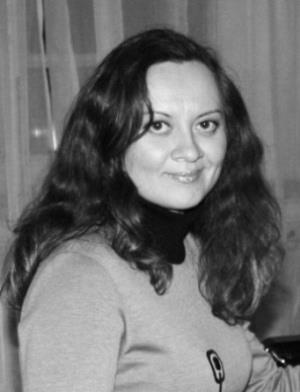 Клочкова Елена Викторовна (г. Москва) – Почетный работник культуры г. Москвы, кандидат искусствоведения, доцент, профессор кафедры музыковедения, дирижирования и аналитической методологии Академии имени Маймонида РГУ                  им. А. Н. Косыгина, Генеральный директор Центра поддержки и развития современного искусства им. Алемдара Караманова, член-корреспондент РАЕН, лауреат Международных конкурсов.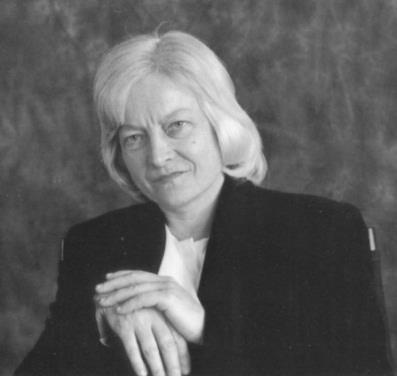 Бируте  Вайнюнайте (г. Вильнюс) – профессор кафедры фортепиано Литовской Академии музыки и театра, лауреат премии культуры и искусства правительства Литвы, лауреат Международных конкурсов.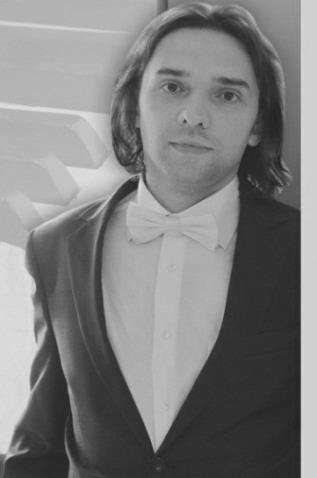 Людков Дмитрий Анатольевич (г. Москва) - преподаватель кафедры специального фортепиано Московской государственной консерватории им. П.И. Чайковского, заведующий фортепианным отделением ДМШ №62 Н.А. Петрова, «Лучший преподаватель-исполнитель Детской школы искусств Москвы 2012 года», «Лучший преподаватель ДШИ Москвы 2016 года», лауреат Международных конкурсов.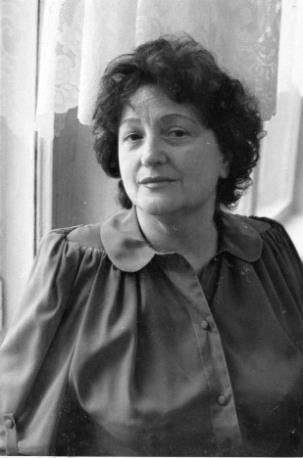 Зиновьева Юлия Георгиевна (г. Калининград) – Заслуженный работник культуры РФ, преподаватель по классу фортепиано Калининградского областного музыкального колледжа им. С.В. Рахманинова.№ п/пФ.И. исполнителя/Ф.И.О. преподавателя/Образовательное учреждениеРезультатНоминация «Фортепиано соло»(I возрастная категория 7-9 лет)Номинация «Фортепиано соло»(I возрастная категория 7-9 лет)1.Джаббаров Эльдарпреп. Куклина Ирина Ивановна, МАУ ДО «ДШИ им. Ф. Шопена», г. КалининградДиплом II степени2.Баланов Владиславпреп.  Сенчук Наталия Михайловна, МУДО «Электроуглинская ДМШ», г. Электроугли, Московская областьДиплом  I степени3.Баланова Полинапреп. Сенчук Наталия Михайловна, МУДО «Электроуглинская ДМШ», г. Электроугли, Московская областьДиплом  I степени4.Вакулина Марияпреп. Владимирова Тамара Николаевна,МБУ ДО БМР «ДШИ им. И.С. Баха», г. Балтийск, Калининградская областьДиплом лауреата  III степени5.Гетманский Артемийпреп. Румянцева Наталья Владимировна,МАУ ДО «ДМШ им. Э.Т.А. Гофмана»,г. КалининградДиплом лауреата  II степени6.Лебеденко Вячеславпреп.  Румянцева Наталья Владимировна,МАУ ДО «ДМШ им. Э.Т.А. Гофмана», г. КалининградДиплом лауреата  II степени7.Лупачева Эмилияпреп. Садовая Марина Анатольевна,МБУ ДО ДШИ им. А. Караманова, г. Гурьевск, Калининградская областьДиплом  III степени8.Рзаева Алисапреп. Тарновская Ирина АнатольевнаМАУ ДО «ДМШ им. Р.М. Глиэра», г. Калининград Диплом лауреата  II степени9.Шляхтин Якобпреп. Заслуженный  артист  РФ Слободян Владимир Дмитриевич,ГБПОУ КОМК им. С.В. Рахманинова СП «ДМШ»,г. КалининградДиплом лауреата  III степениНоминация «Фортепиано соло»(II возрастная категория 10-12 лет)Номинация «Фортепиано соло»(II возрастная категория 10-12 лет)1.Антал Адрианпреп. Антал Михаил Ласловичг. МоскваДиплом лауреата  II степени2.Говорова Елизаветапреп. Голодова Тамара Васильевна,МАУ ДО ДМШ «Лира»,  г. КалининградДиплом  II степени3.Мороз Матвейпреп. Куклина Ирина Ивановна,МАУ ДО «ДШИ им. Ф. Шопена», г. КалининградДиплом I степени4.Прима Елизаветапреп. Рубинова Юлия Георгиевна,МБУ ДО ДШИ им. А. Караманова, г. Гурьевск, Калининградская областьДиплом I степени5.Шендерюк-Жидкова Агнияпреп. Заслуженный работник культуры РФ Зиновьева Юлия Георгиевна,ГБПОУ КОМК им. С.В. Рахманинова СП «ДМШ»,г. КалининградДиплом лауреата  III степени6.Шуваева Дарьяпреп. Румянцева Наталья Владимировна,МАУ ДО «ДМШ им. Э.Т.А. Гофмана», г. КалининградДиплом лауреата  II степени7.ЕгязарянАрианнапреп. Куклина Ирина Ивановна,МАУ ДО «ДШИ им. Ф. Шопена», г. КалининградДиплом лауреата  I степени8.Государев Николай, 12 летпреп. Людков Дмитрий АнатольевичГБУДО г. Москвы «ДМШ №62 Н.А. Петрова»Диплом лауреата  I степени9.Оржеховский Даниилпреп. Куклина Ирина Ивановна,МАУ ДО «ДШИ им. Ф. Шопена», г. КалининградДиплом I степени10.Сорокин Русланпреп.  Заслуженный артист РФ Слободян Владимир ДмитриевичГБПОУ КОМК им. С.В. Рахманинова СП «ДМШ»,г. КалининградДиплом лауреата  III степениНоминация «Фортепиано соло»(III возрастная категория 13-15 лет)Номинация «Фортепиано соло»(III возрастная категория 13-15 лет)1.Довженко Варварапреп.  Юрчук Татьяна Викторовна,МАУ ДО «ДМШ им. Д.Д. Шостаковича»,г. КалининградДиплом II степени2.Шендерюк-Жидкова Марияпреп. Заслуженный работник культуры РФ Зиновьева Юлия Георгиевна,ГБПОУ КОМК им. С.В. Рахманинова СП «ДМШ»,г. КалининградДиплом I степени3.Ханнанова Анастасияпреп. Ивахович Ирина Викторовна,МАУ ДО ДШИ им. П.И. Чайковского, г. КалининградДиплом I степени4.Щукина Аннапреп. Заслуженный артист  РФ Слободян  Владимир Дмитриевич,ГБПОУ КОМК им. С.В. Рахманинова СП «ДМШ»,г. КалининградДиплом  лауреата  I степени5.Заворотищев Данилапреп. Людков Дмитрий АнатольевичГБУДО г. Москвы «ДМШ №62 Н.А. Петрова»Диплом лауреата  I степениНоминация «Фортепиано соло»(IV возрастная категория 16-18 лет)Номинация «Фортепиано соло»(IV возрастная категория 16-18 лет)1.Затеев Николайпреп. Николаева Юлия Викторовна,ГБПОУ КОМК им. С.В. Рахманинова, г. КалининградДиплом лауреата  III степениНоминация «Ансамблевое искусство»(I возрастная категория 7-9 лет)Номинация «Ансамблевое искусство»(I возрастная категория 7-9 лет)1.Стегниенко Василиса (ф-но)Давидовская Юлия (скрипка)преп. ЗарубоваЗалина Валериевна, Федорова Светлана Викторовна,МБУ ДО БМР «ДШИ им. И.С. Баха», г. Балтийск, Калининградская областьДиплом II степени2.Петрова Александра (ф-но)Гурьева Арина (ф-но)преп. Рубинова Юлия Георгиевна,МБУ ДО ДШИ им. А. Караманова, г. Гурьевск, Калининградская областьДиплом лауреата  II степени3.Баланова Полина (ф-но)Баланов Владислав (ф-но)преп. Сенчук Наталия Михайловна,МУДО «Электроуглинская ДМШ», г. Электроугли, Московская областьДиплом  лауреата  II степени4.Евлошевич Анастасия (ф-но)Филюшина Яна (ф-но)преп. Козлова Светлана Владимировна,Рожина Ирина Николаевна, МАУ ДО МО «СГО» «ДШИ г. Светлого», Калининградская область Диплом I степени5.Пахомова Светлана (ф-но)Лупачева Эмилия (ф-но)преп. Садовая Марина Анатольевна,МБУ ДО ДШИ им. А. Караманова, г. Гурьевск, Калининградская областьДиплом лауреата  III степениНоминация «Ансамблевое искусство»(II возрастная категория 10-12 лет)Номинация «Ансамблевое искусство»(II возрастная категория 10-12 лет)1.Крикушенко Вероника (ф-но)Стегниенко Ульяна (ф-но)преп. ЗарубоваЗалина Валериевна,Обуваева Татьяна Викторовна, МБУ ДО БМР «ДШИ им. И.С. Баха», г. Балтийск, Калининградская областьДиплом лауреата  III степени2.Шуваева Дарья (ф-но)Заневский Роман (ф-но)преп. Румянцева Наталья Владимировна,МАУ ДО «ДМШ им. Э.Т.А. Гофмана», г. КалининградДиплом лауреата  II степени3.Гущин Артём (ф-но)Павлова Елизавета (ф-но)преп. Попкова Ирина Борисовна,Садовая Марина АнатольевнаМБУ ДО ДШИ им. А. Караманова, г. Гурьевск, Калининградская областьДиплом I степени4.Ажнина  Анастасия (ф-но)Гацуц  Михаил (кларнет)преп. Людкова Анна ГригорьевнаАванесян Марат ГариковичГБУДО г. Москвы «ДМШ №62 Н.А. Петрова»Диплом лауреата  I степени5.Новикова Кристина (ф-но)Кормушкина Елизавета (скрипка)преп.: Куклина Ирина Ивановна,Прокопенко Ирина ВладимировнаМАУ ДО «ДШИ им. Ф. Шопена»,  г. КалининградДиплом  III степени6.Нуркенова Томирис (ф-но)Долотова Мария (ф-но)преп. Попкова Ирина БорисовнаМБУ ДО ДШИ им. А. Караманова, г. Гурьевск, Калининградская область Диплом лауреата  I степени7.Хасанова Аполлинария (домра)Аникеева Анастасия (домра)преп. Станкевич Маргарита Алексеевна конц. Зорина Ирина Александровна,  МБУ ДО ДШИ им. А. Караманова, г. Гурьевск, Калининградская областьДиплом лауреата  II степениНоминация «Ансамблевое искусство»(III возрастная категория 13-15 лет)Номинация «Ансамблевое искусство»(III возрастная категория 13-15 лет)1.Лазуко Маргарита (ф-но)Федорович Анастасия (ф-но)преп. Ситникова Майя ВалерьевнаГУО «Лидская детская школа искусств»,г. Лида (Беларусь)Диплом III степени2.Мягкова Виктория (ф-но)Бендина Анна (ф-но)преп. Козлова Светлана Владимировна, Рожина Ирина Николаевна,МАУ ДО МО «СГО» «ДШИ г. Светлого», Калининградская область Диплом III степени3.Несын Всеволод (ф-но)Горелик Марк (ф-но)преп. Попова Валерия ЛьвовнаМАУ ДО ДШИ им. П.И. Чайковского, г. КалининградДиплом лауреата  III степени4.Светова Ангелина (домра)Егодурова Алена (домра)преп. Станкевич Маргарита Алексеевна конц. Зорина Ирина Александровна,  МБУ ДО ДШИ им. А. Караманова, г. Гурьевск, Калининградская областьДиплом лауреата  II степениНоминация «Ансамблевое искусство» (IV возрастная категория 16-19 лет)Номинация «Ансамблевое искусство» (IV возрастная категория 16-19 лет)1.Сунь Хаожань (SUN HAORAN), Китай  (ф-но) Лу Хенци (LU HENGQI),  Китай (ф-но)  преп. Людков Дмитрий Анатольевич,Московская государственная консерваторияим. П.И. ЧайковскогоДиплом  лауреата  II степениНоминация «Ансамблевое искусство»(V возрастная категория  с 20 лет, возраст не ограничен)Номинация «Ансамблевое искусство»(V возрастная категория  с 20 лет, возраст не ограничен)1.Дуэт «Devilsfingers»Власова Елена (ф-но)Расина Анна  (ф-но) ГБОУ Школа №324 «Жар-птица», г. МоскваДиплом лауреата  I степени2.Глотов Виктор (саксофон)Зорина Ирина (ф-но)МБУ ДО ДШИ им. А. Караманова, г. Гурьевск, Калининградская областьДиплом лауреата  III степени3.Зарубин Антон (кларнет)Гапонов Андрей (ф-но)РАМ имени Гнесиных,  г. МоскваДиплом лауреата  I степени4.Иржембицкая Анастасия (флейта)Руднева Светлана (ф-но)МБУ ДО «ДШИ им. А.Т. Гречанинова» г. Светлогорска, Калининградская областьДиплом  III степени5.Махова Анастасия  (скрипка)Иодловская Анна  (ф-но)преп. доцент  Виноградова Мария АлександровнаФГБОУ ВО «РГУ им. А.Н. Косыгина» (Академия имени Маймонида),  г. МоскваДиплом лауреата  III степени6.Обухова Ксения (флейта)Широковская Ольга (ф-но)преп. Профессор Радзецкая Ольга ВладимировнаФГБОУ ВО «РГУ им. А.Н. Косыгина» (Академия имени Маймонида), г. МоскваДиплом I степени7.Петрова Екатерина (флейта)Косенко Татьяна (ф-но)МАУ ДО «ДМШ им. Э.Т.А. Гофмана»,г. КалининградДиплом лауреата  III степени8.Пикунов Аркадий (саксофон)Гапонов Андрей (ф-но)РАМ имени Гнесиных, г. МоскваДиплом лауреата  I степени9.Радилова Мария (альт)Тимофеева Наталья (ф-но)МАОУДОД «Троицкая детская школа искусствим. М.И. Глинки», г. МоскваДиплом лауреата  II степени10.Станкевич Маргарита (домра)Рубинова Юлия (ф-но)МБУ ДО ДШИ им. А. Караманова, г. Гурьевск, Калининградская областьДиплом лауреата  III степениСпециальный диплом «За обработку произведенияА. Караманова»11.Ситникова Майя (ф-но)Антошкина Елена (ф-но)ГУО «Лидская детская школа искусств»,г. Лида (Беларусь)Диплом лауреата  III степени12.Руднева Светлана (ф-но) Столяренко Светлана (ф-но)МБУ ДО «Детская школа искусств» Пионерского городского округа,  Калининградская область,МАУ ДО «Детская школа искусствг. Зеленоградска», Калининградская область.Диплом III степениНоминация «Искусство концертмейстера»(II возрастная категория 10-12 лет)Номинация «Искусство концертмейстера»(II возрастная категория 10-12 лет)1.Павлова Елизавета преп. Садовая Марина АнатольевнаИллюстратор  Домнина Ирина Викторовна (вокал)МБУ ДО ДШИ им. А. Караманова, г. Гурьевск, Калининградская областьДиплом  лауреата  II степениНоминация «Искусство концертмейстера»(III возрастная категория 13-15 лет)Номинация «Искусство концертмейстера»(III возрастная категория 13-15 лет)1.Силова Лилияпреп. Попкова Ирина Борисовна, Иллюстратор  Домнина Ирина Викторовна (вокал)МБУ ДО ДШИ им. А. Караманова, г. Гурьевск, Калининградская областьДиплом  лауреата  II степениНоминация «Искусство концертмейстера» (V возрастная категория с 20 лет)Номинация «Искусство концертмейстера» (V возрастная категория с 20 лет)1.Кадетова Любовьпреп. Владыка Галина Николаевна, Иллюстраторы: Горлов Николай Константинович (вокал), Авраменко Ксения Васильевна (флейта)ГБПОУ КОМК им. С. Рахманинова,г. КалининградДиплом  лауреата  III степени